NYHETSBREV AHLVIKEN 5,7Information till dig som är medlem i brf Ahlviken 5,7Vi hoppas att alla haft en bra midsommar!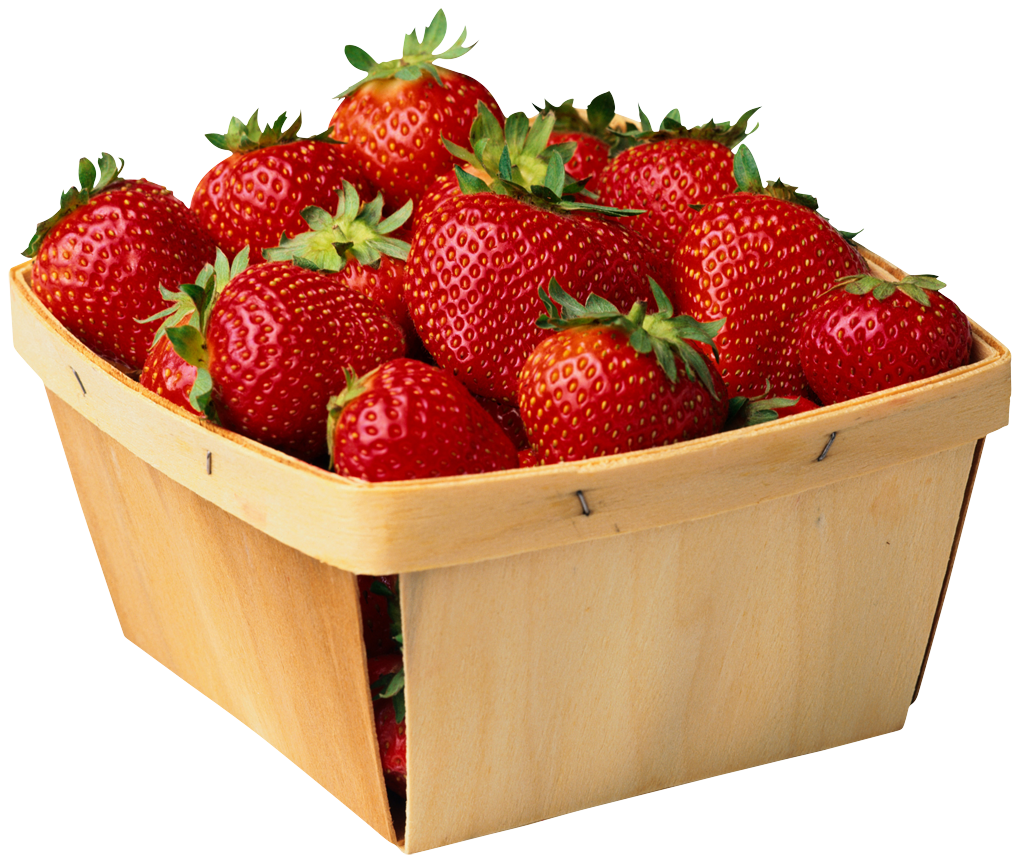 Vi ber alla att hålla koll på dörrar och fönster till portarna och se till att de är stängda för att undvika inbrott samt hålla koll på och meddela styrelsen vid eventuella inbrottsförsök/åverkan på portarna.Emma kommer att renovera sin lägenhet under ca den 30 juni till den 12 juli så då kan det låta lite och finnas hantverkare i 7:an.Sedan vill vi även informera om att vi planerar att köpa in en laddningsbar kantklippare till trädgården vilken kommer placeras i källaren. Vi vill även be alla att komma ihåg att ta bort småkvistarna som växer på almarna när man har sin trädgårdsvecka!Till sist vill vi önska alla en trevlig sommar!/Styrelsen